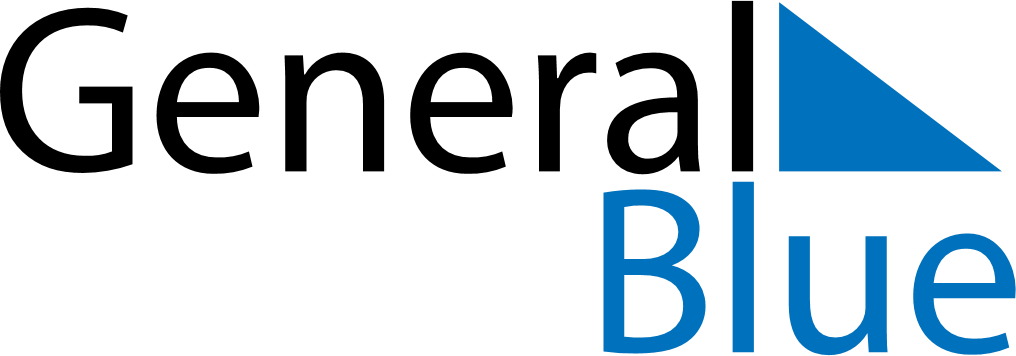 July 2024July 2024July 2024July 2024July 2024July 2024Velsen-Zuid, North Holland, The NetherlandsVelsen-Zuid, North Holland, The NetherlandsVelsen-Zuid, North Holland, The NetherlandsVelsen-Zuid, North Holland, The NetherlandsVelsen-Zuid, North Holland, The NetherlandsVelsen-Zuid, North Holland, The NetherlandsSunday Monday Tuesday Wednesday Thursday Friday Saturday 1 2 3 4 5 6 Sunrise: 5:23 AM Sunset: 10:07 PM Daylight: 16 hours and 43 minutes. Sunrise: 5:24 AM Sunset: 10:06 PM Daylight: 16 hours and 42 minutes. Sunrise: 5:24 AM Sunset: 10:06 PM Daylight: 16 hours and 41 minutes. Sunrise: 5:25 AM Sunset: 10:06 PM Daylight: 16 hours and 40 minutes. Sunrise: 5:26 AM Sunset: 10:05 PM Daylight: 16 hours and 38 minutes. Sunrise: 5:27 AM Sunset: 10:04 PM Daylight: 16 hours and 37 minutes. 7 8 9 10 11 12 13 Sunrise: 5:28 AM Sunset: 10:04 PM Daylight: 16 hours and 35 minutes. Sunrise: 5:29 AM Sunset: 10:03 PM Daylight: 16 hours and 34 minutes. Sunrise: 5:30 AM Sunset: 10:02 PM Daylight: 16 hours and 32 minutes. Sunrise: 5:31 AM Sunset: 10:02 PM Daylight: 16 hours and 30 minutes. Sunrise: 5:32 AM Sunset: 10:01 PM Daylight: 16 hours and 28 minutes. Sunrise: 5:33 AM Sunset: 10:00 PM Daylight: 16 hours and 26 minutes. Sunrise: 5:34 AM Sunset: 9:59 PM Daylight: 16 hours and 24 minutes. 14 15 16 17 18 19 20 Sunrise: 5:36 AM Sunset: 9:58 PM Daylight: 16 hours and 22 minutes. Sunrise: 5:37 AM Sunset: 9:57 PM Daylight: 16 hours and 20 minutes. Sunrise: 5:38 AM Sunset: 9:56 PM Daylight: 16 hours and 17 minutes. Sunrise: 5:39 AM Sunset: 9:55 PM Daylight: 16 hours and 15 minutes. Sunrise: 5:41 AM Sunset: 9:54 PM Daylight: 16 hours and 12 minutes. Sunrise: 5:42 AM Sunset: 9:52 PM Daylight: 16 hours and 10 minutes. Sunrise: 5:43 AM Sunset: 9:51 PM Daylight: 16 hours and 7 minutes. 21 22 23 24 25 26 27 Sunrise: 5:45 AM Sunset: 9:50 PM Daylight: 16 hours and 5 minutes. Sunrise: 5:46 AM Sunset: 9:49 PM Daylight: 16 hours and 2 minutes. Sunrise: 5:48 AM Sunset: 9:47 PM Daylight: 15 hours and 59 minutes. Sunrise: 5:49 AM Sunset: 9:46 PM Daylight: 15 hours and 56 minutes. Sunrise: 5:51 AM Sunset: 9:44 PM Daylight: 15 hours and 53 minutes. Sunrise: 5:52 AM Sunset: 9:43 PM Daylight: 15 hours and 50 minutes. Sunrise: 5:53 AM Sunset: 9:41 PM Daylight: 15 hours and 47 minutes. 28 29 30 31 Sunrise: 5:55 AM Sunset: 9:40 PM Daylight: 15 hours and 44 minutes. Sunrise: 5:57 AM Sunset: 9:38 PM Daylight: 15 hours and 41 minutes. Sunrise: 5:58 AM Sunset: 9:37 PM Daylight: 15 hours and 38 minutes. Sunrise: 6:00 AM Sunset: 9:35 PM Daylight: 15 hours and 35 minutes. 